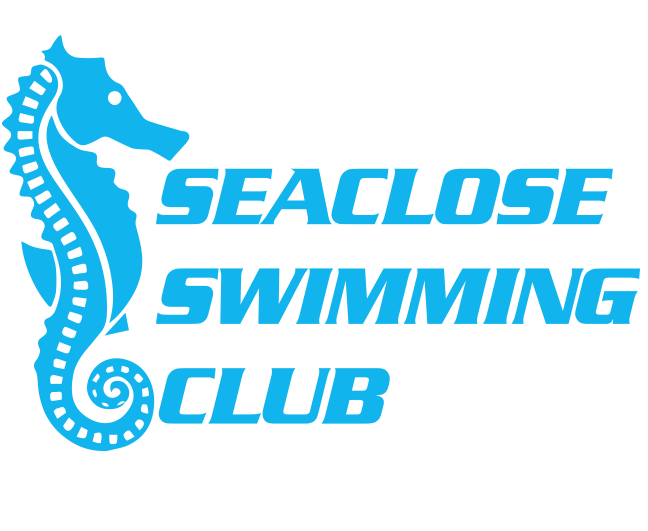 Club Championships 2018Lesson Swimmers Entry FormSwimmers in levels 6 & 7 of lessons (and minimum age 8 years) can enter the Club Championships on the 3rd / 4th November with events as listed below.Club Champs will again be swum jointly with West Wight Swimming Club and Ryde Swimming Club in 2018. Heats will be joint between clubs but results will be for the individual clubs.  Entries are £2.50 per event.Please complete your entry form below. If you are unsure of your P.B. time we can use the latest we have on record.Closing date for entries Sunday 21st October at the latestPlease e-mail entry forms to coaches@seaclosesc.co.uk or give them to your coach/teacher.Please pay by bank transfer with the reference SSCChamps. 
Account number: 30792284  Sort Code: 20-60-55Age GroupsThis year the age groups will be to the same for all events and not be different for the longer distance events. Age as as at 31st December 2018 Age groups are:8 years9 years10 years11-12 years13-14 years15-16 years17-18 years19 years and overMedals will be awarded for the top 3 swimmers in each age group. Medals will be awarded at an awards evening that will take place in January 2018. The details of this will be confirmed in due course.All events 200m and over may be swum in mixed heats depending numbers.Session details / Age groups below.Name:Name:Name:Name:Name:Date of Birth:Date of Birth:Sex: Male / Female Sex: Male / Female Sex: Male / Female DateEventEvent‘X’P.B. TimeSaturday 3rd November – Medina – 5.30pm50 Back50 BackSaturday 3rd November – Medina – 5.30pm100 Free100 FreeSaturday 3rd November – Medina – 5.30pm200 IM200 IMSaturday 3rd November – Medina – 5.30pm50 Breast50 BreastSaturday 3rd November – Medina – 5.30pm100 Fly100 FlySunday 4th November – Medina – 5.30pm50 Free50 FreeSunday 4th November – Medina – 5.30pm100 Back100 BackSunday 4th November – Medina – 5.30pm200 Free200 FreeSunday 4th November – Medina – 5.30pm50 Fly50 FlySunday 4th November – Medina – 5.30pm100 Breast100 BreastTotal Events EnteredTotal Events Entered